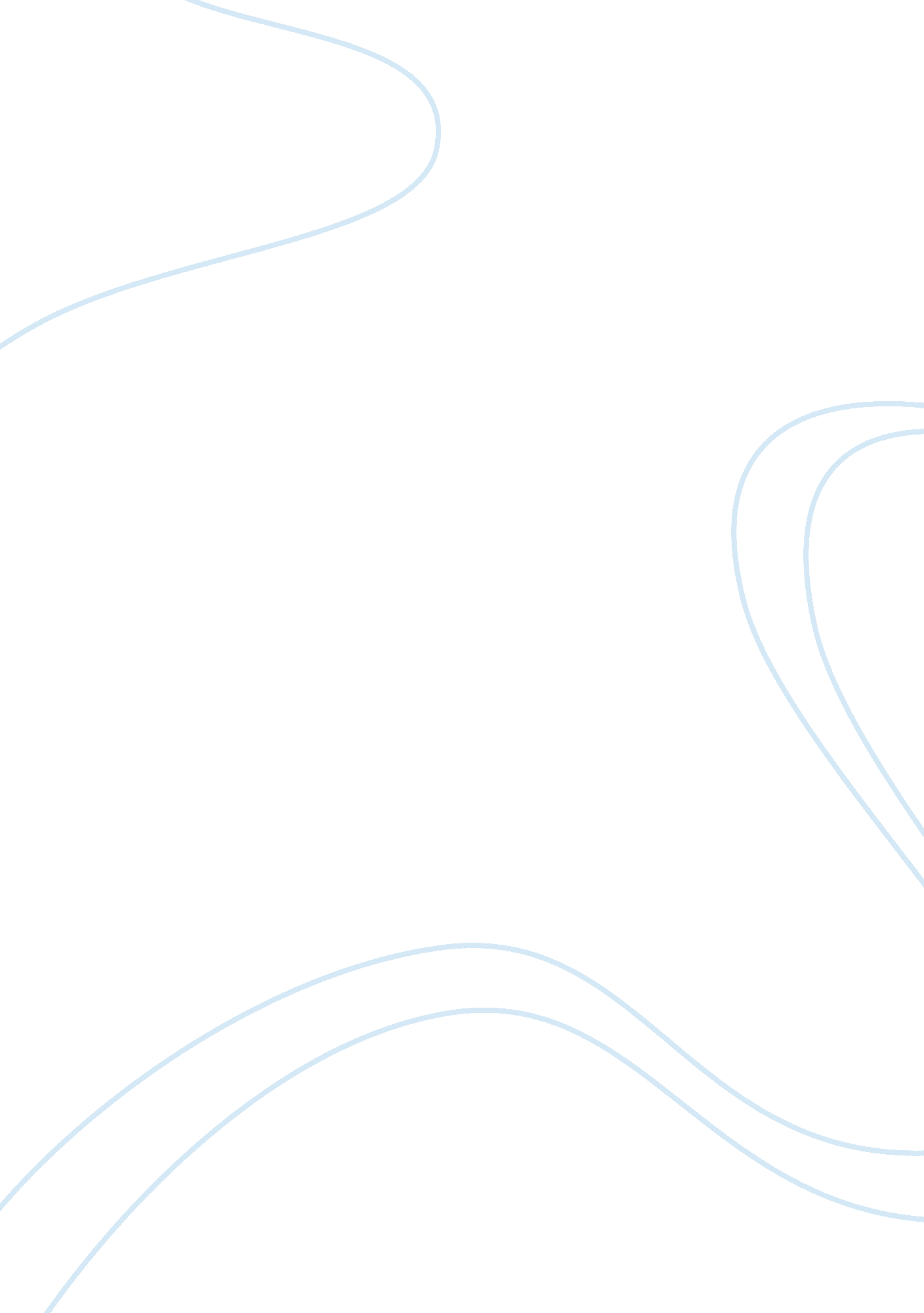 Dicalcium phosphate dihydrate h5cao6p structure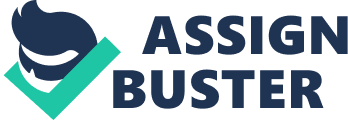 \n[toc title="Table of Contents"]\n \n \t Experimental Melting Point: \n \t Experimental Gravity: \n \t Experimental Solubility: \n \t Appearance: \n \t Stability: \n \t Safety: \n \n[/toc]\n \n Contents Safety: Experimental data Predicted – ACD/Labs Predicted – ChemAxon Experimental Physico-chemical Properties Experimental Melting Point: Experimental Gravity: Experimental Solubility: Miscellaneous Appearance: Stability: Safety: Predicted data is generated using the ACD/Labs Percepta Platform – PhysChem Module No predicted properties have been calculated for this compound. Click to predict properties on the Chemicalize site Molecular Formula H 5 CaO 6 P Average mass 172. 088 Da Density Boiling Point Flash Point Molar Refractivity Polarizability Surface Tension Molar Volume 109 °CAlfa Aesar 109 °CAlfa Aesar40233 2. 306 g/mLAlfa Aesar40233 Slightly soluble in water. Soluble in dilute hydrochloric, nitric, and acetic acid. Insoluble in alcoholAlfa Aesar40233 white crystalline solidOxford University Chemical Safety Data (No longer updated)More details Stable. Incompatible with acids. Oxford University Chemical Safety Data (No longer updated)More details CAUTION: Dust may irritate eyes and respiratory tractAlfa Aesar40233 CAUTION: May irritate eyes, skin, and respiratory tractAlfa Aesar40233 Minimize contact. Oxford University Chemical Safety Data (No longer updated)More details Density: Boiling Point: Vapour Pressure: Enthalpy of Vaporization: Flash Point: Index of Refraction: Molar Refractivity: #H bond acceptors: #H bond donors: #Freely Rotating Bonds: #Rule of 5 Violations: ACD/LogP: ACD/LogD (pH 5. 5): ACD/BCF (pH 5. 5): ACD/KOC (pH 5. 5): ACD/LogD (pH 7. 4): ACD/BCF (pH 7. 4): ACD/KOC (pH 7. 4): Polar Surface Area: Polarizability: Surface Tension: Molar Volume: 